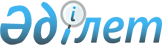 Об установлении повышенных на двадцать пять процентов должностных окладов и тарифных ставок специалистам в области социального обеспечения, образования, культуры, ветеринарии, являющимся гражданскими служащими и работающим в сельской местности
					
			Утративший силу
			
			
		
					Решение маслихата Тарановского района Костанайской области от 29 января 2009 года № 155. Зарегистрировано Управлением юстиции Тарановского района Костанайской области 26 февраля 2009 года № 9-18-80. Утратило силу решением маслихата Тарановского района Костанайской области от 28 апреля 2015 года № 278

      Сноска. Утратило силу решением маслихата Тарановского района Костанайской области от 28.04.2015 № 278 (вводится в действие по истечении десяти календарных дней после дня его первого официального опубликования).      Сноска. Заголовок - в редакции решения маслихата Тарановского района Костанайской области от 10.09.2014 № 231 (вводится в действие по истечении десяти календарных дней после дня его первого официального опубликования).      В соответствии с пунктом 2 статьи 238 Трудового кодекса Республики Казахстан, статьей 6 Закона Республики Казахстан "О местном государственном управлении и самоуправлении в Республике Казахстан" районный маслихат РЕШИЛ:

      Сноска. Преамбула с изменениями, внесенными решением маслихата Тарановского района Костанайской области от 24.09.2009 № 211 (порядок введения в действие см. п.2).



      1. Установить повышенные на двадцать пять процентов должностные оклады и тарифные ставки специалистам в области социального обеспечения, образования, культуры, ветеринарии, являющимся гражданскими служащими и работающим в сельской местности, по сравнению с окладами и ставками гражданских служащих, занимающихся этими видами деятельности в городских условиях, за счет средств районного бюджета.

      Сноска. Пункт 1 - в редакции решения маслихата Тарановского района Костанайской области от 10.09.2014 № 231 (вводится в действие по истечении десяти календарных дней после дня его первого официального опубликования).



      2. Признать утратившим силу решение Тарановского районного маслихата "Об установлении повышенных на двадцать пять процентов должностных окладов и тарифных ставок гражданским служащим социального обеспечения, образования, культуры, работающим в аульной (сельской) местности" от 21 декабря 2007 года № 35 (номер в Реестре государственной регистрации нормативных правовых актов 9-18-57, 31 января 2008 года опубликовано в газете "Маяк" № 5).



      3. Настоящее решение вводится в действие по истечении десяти календарных дней после дня их первого официального опубликования.      Председатель тринадцатой,

      очередной сессии                           Б. Бердалинов      Секретарь

      районного маслихата                        Ж. Шинкин
					© 2012. РГП на ПХВ «Институт законодательства и правовой информации Республики Казахстан» Министерства юстиции Республики Казахстан
				